Ponedeljek, 4. 5. 2020 Pozdravljeni učenci.Počitnic je konec. Upam, da ste si nabrali moči za delo.Naslov današnje ure: UtrjevanjePonovimo:Obseg lika, k ga označim z o, je enak vsoti dolžin vseh stranic, ki lik omejujejo. 1 km		1m		1 dm 		1cm		1mm      . 1000		. 10		. 10		   . 10Obseg pravokotnika  Obseg kvadrata Ploščina lika je število ploščinskih enot, ki pokrivajo lik.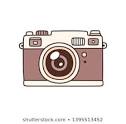 Reši naloge. Rešitve poslikaj in mi jih pošlji. Izračunaj obseg narisanega lika in ga izrazi v centimetrih.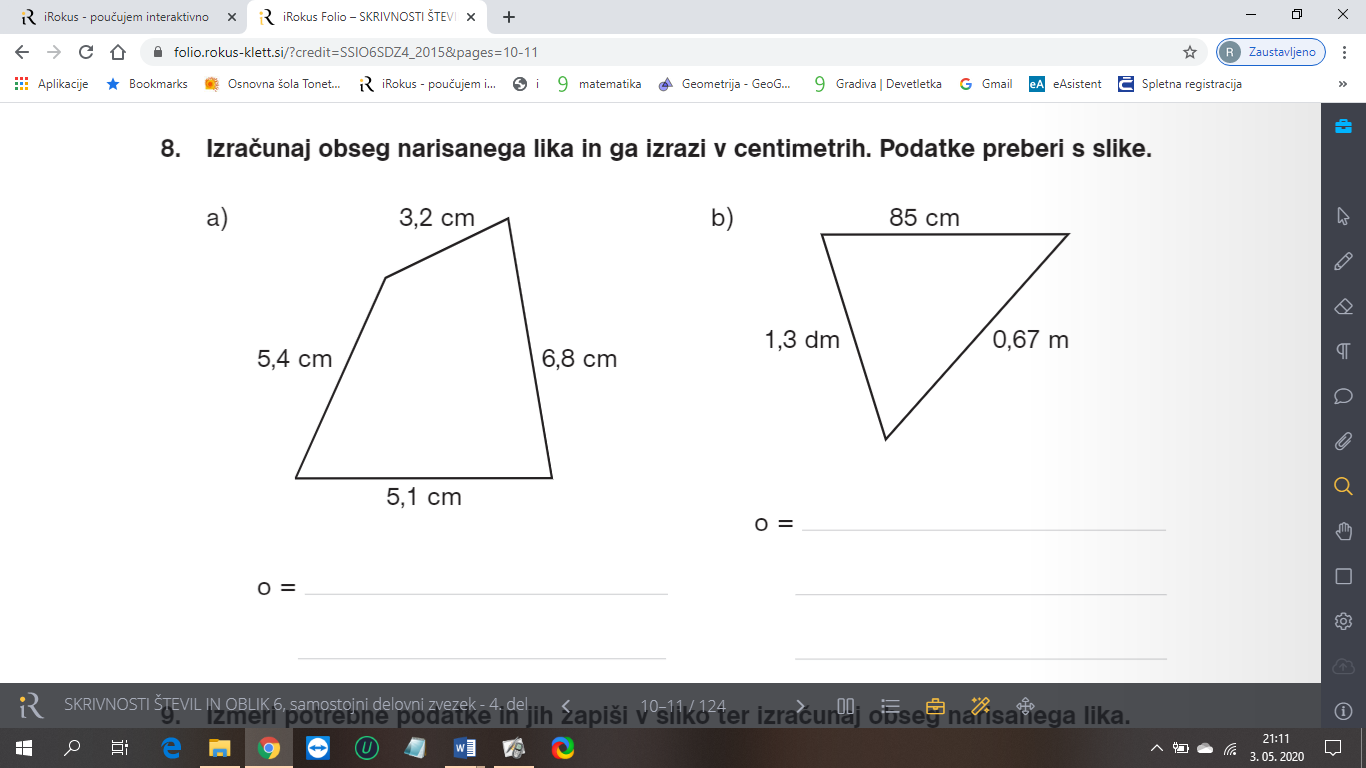 Izračunaj obseg narisanega lika in ga izrazi v metrih.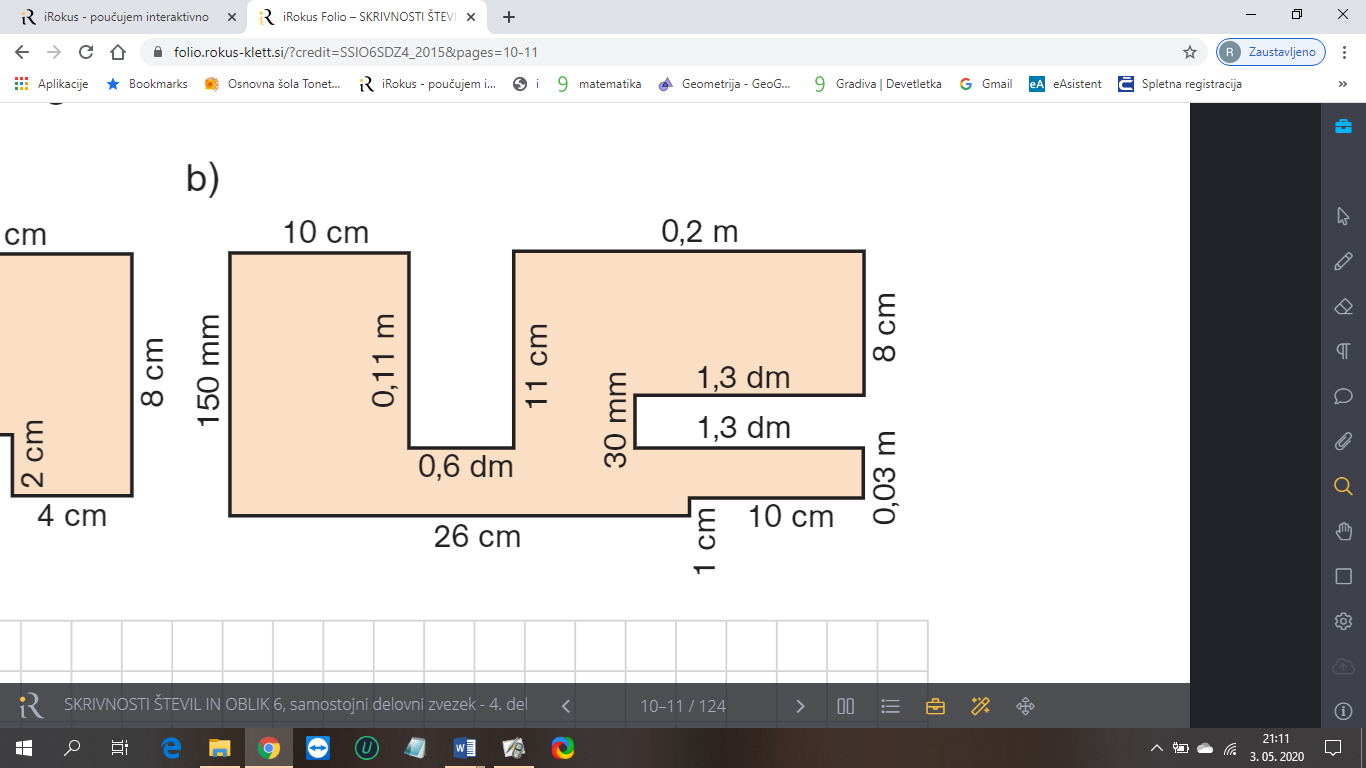 Pravokotnik je dolg 15 cm in širok 7 cm. Koliko meri stranica kvadrata, ki ima enak obseg kot pravokotnik?Zapiši ploščino narisanih likov z danimi enotami.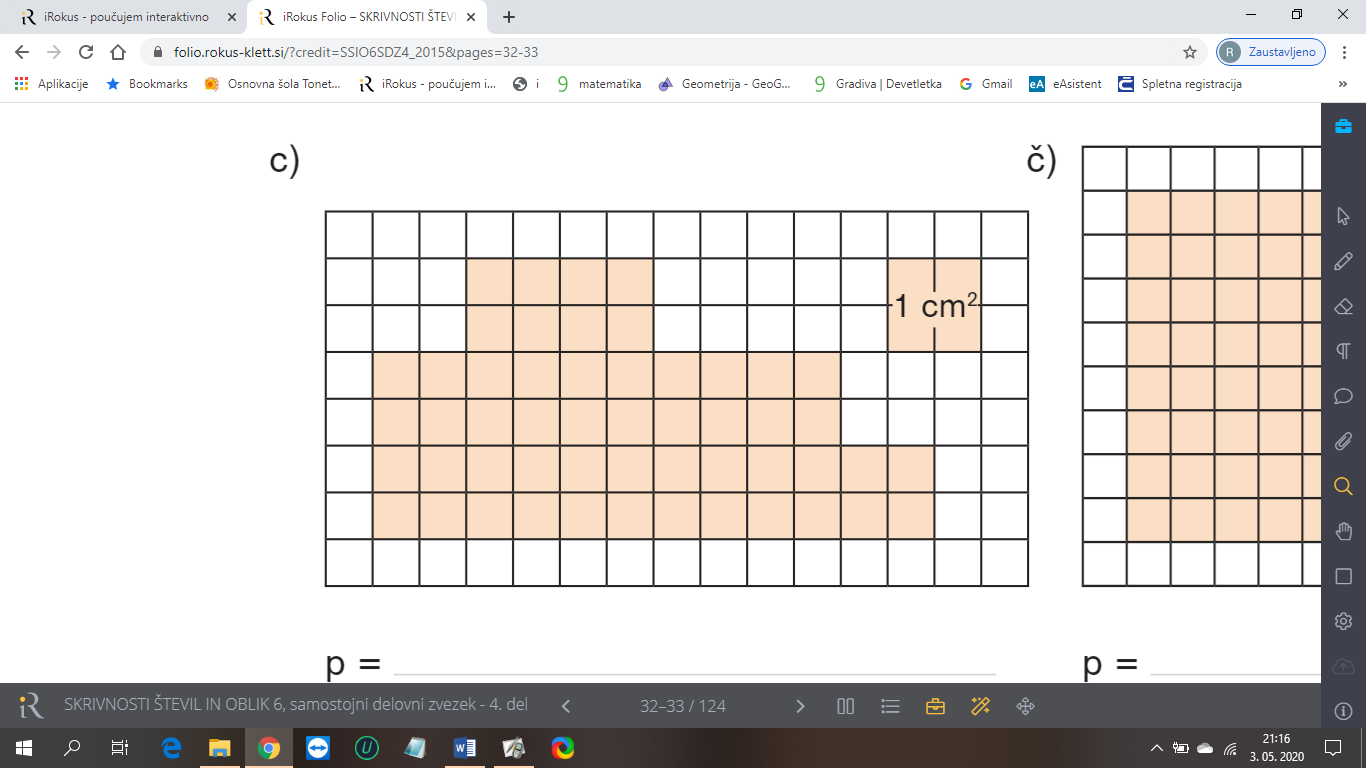 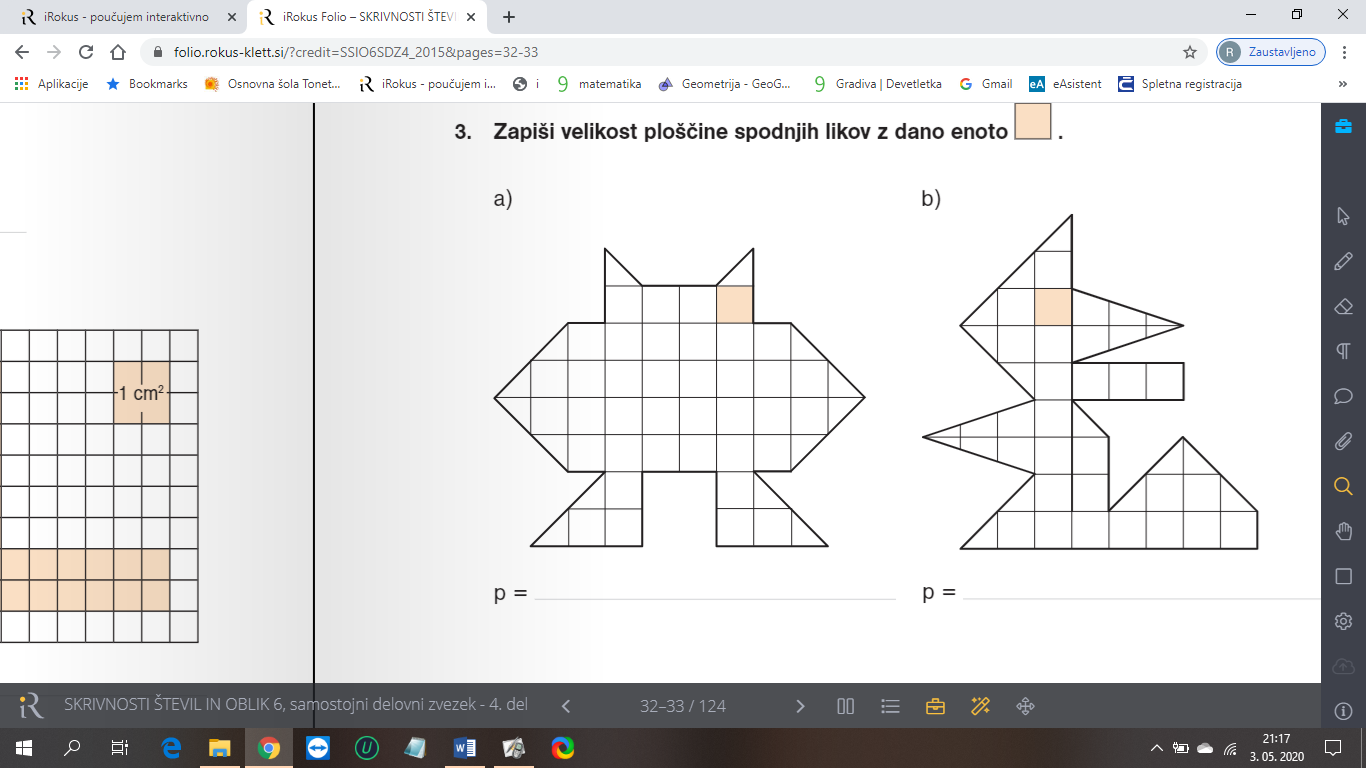 Izrazi v zahtevanih enotah.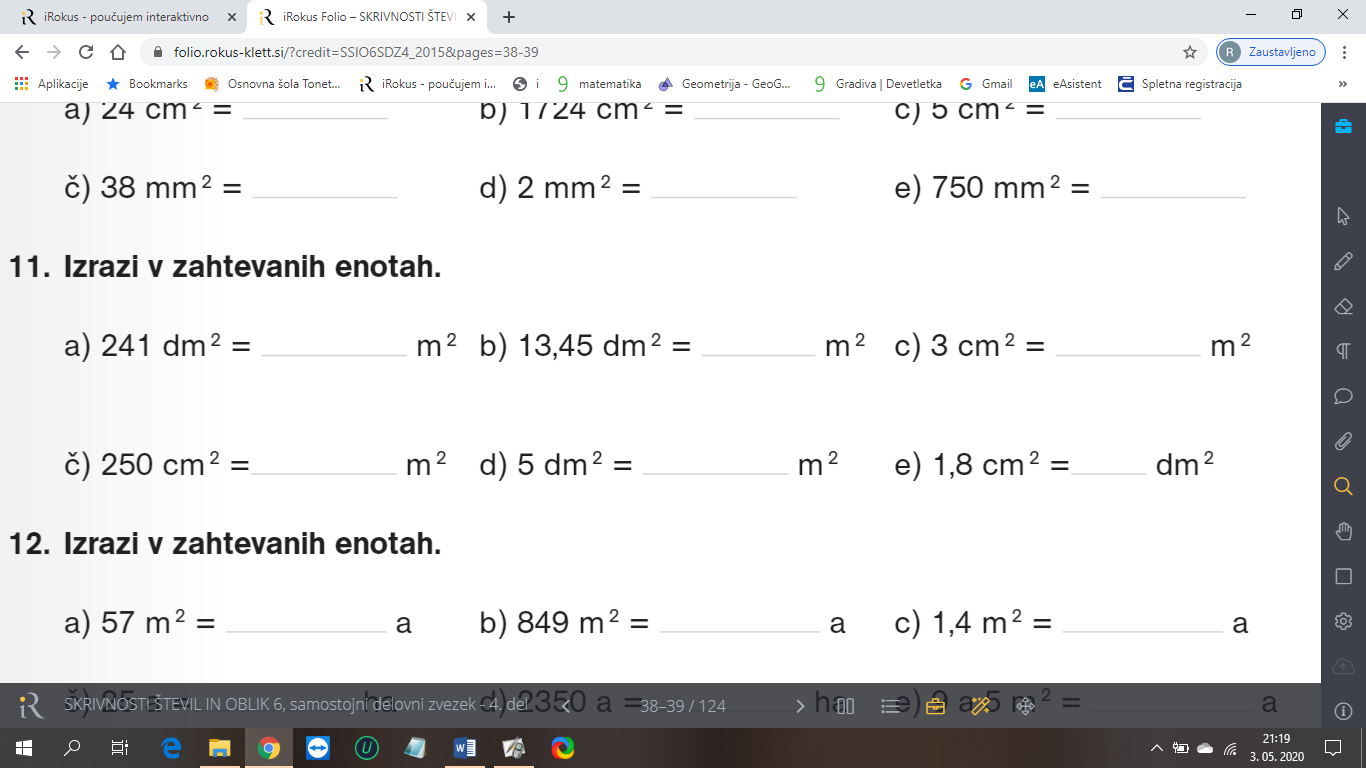 Lep dan.Učiteljica Tadeja